Publicado en Madrid el 25/06/2019 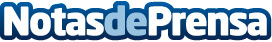 Un taller sobre lógica verbal, la propuesta de VASS como patrocinador del Campus IFEMA ThinkidsDentro de este campus de verano, que tendrá lugar del 1 al 12 de julio en Feria de Madrid, patrocinado entre otras empresas por VASS, se impartirá, de lunes a jueves, un taller sobre lógica verbal enfocado a potenciar la creatividad, la innovación y el pensamiento divergente de los niños de entre 9 y 16 años. La compañía presidida por Javier Latasa subvencionará a los hijos de sus empleados con hasta el 40% del coste y becará a 13 estudiantes que participan en el proyecto STEMadridDatos de contacto:Redacción914115868Nota de prensa publicada en: https://www.notasdeprensa.es/un-taller-sobre-logica-verbal-la-propuesta-de Categorias: Nacional Educación Madrid Recursos humanos Ocio para niños http://www.notasdeprensa.es